TOWN OF PRINCETON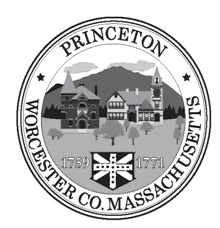 NOTICE OF MEETINGPosted in accordance with the provisions of M.G.L. Ch30 (a) Sections 18-25BOARD/COMMITTEE:  Board of HealthDATE:  Monday, July 29, 2019TIME:   5:00 pmLOCATION:  Town Hall Meeting RoomREQUESTED BY:  Terri Longtine______________________________________________________________________“The listings of matters are those reasonably anticipated by the Chair 48 hours before said meeting, which may be discussed at the meeting.  Not all items listed may in fact be discussed and other items not listed may also be brought up for discussion to the extent permitted by law.”LIST OF TOPICS TO BE DISCUSSEDApprove MinutesSeptic Design ApplicationsWell Permit ApplicationsBOH regulations – re: Trash and RecyclingCorrespondenceSet next meeting date